Intakeformulier Poezelige Vrienden                           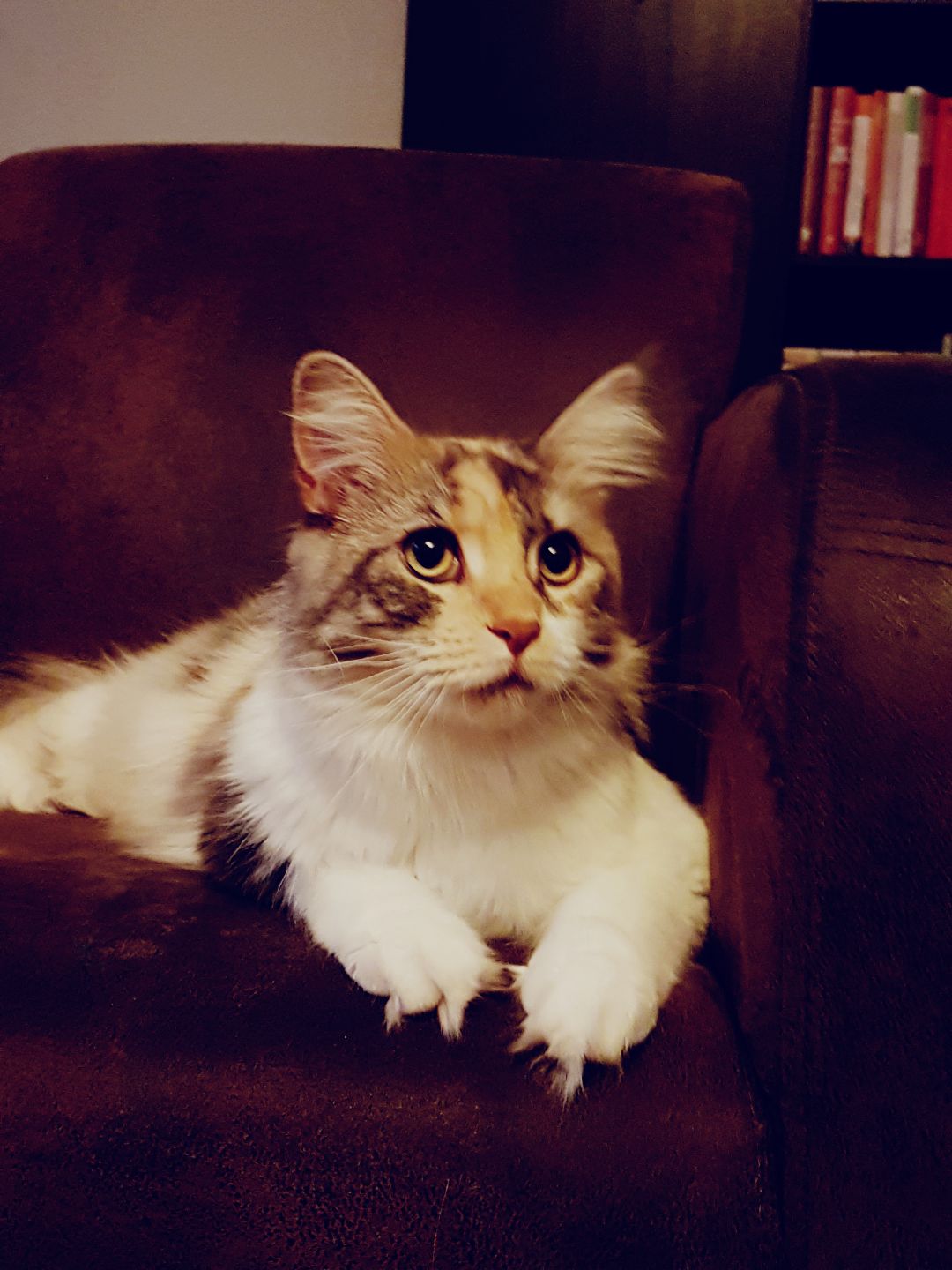 Voor 1 kat betaalt u € 15 per bezoekVoor 2 katten betaalt u €16 per bezoekVoor 3 katten betaalt u €17 per bezoekVoor 4 katten betaalt u €18 per bezoekVoor 5 katten of meer betaalt u €20 per bezoekToedienen van medicatie €2, 50 per katBij 2 bezoeken per dag reken ik €5 euro meer.Km vergoeding buiten Almere, Het Gooi: €0.20 per km.Gaat u langer dan 2 weken op vakantie en maakt u  dagelijks gebruik van mijn diensten? Dan krijgt een KORTING VAN 20% op het totaalbedrag m.u.v. dierenartsbezoeken en de daaruit voortvloeiende extra bezoeken.Dierenoppas aan huis voor andersoortige vrienden: Gekooid huisdier €2, 50 euro per dag.Op zondagen (geen feestdag) reken ik 25% extra.Op feestdagen reken ik 50% extraBegeleiding naar dierenarts € 20,- per bezoek.Naar aanleiding van de duur en het tijdstip van volgende bezoeken bedragen de kosten per extra bezoek minimaal  €10,00.  VoorwaardenU dient zorg te dragen voor de aanwezigheid van voldoende voedsel, bodembedekking of kattenbakvulling en eventuele medicijnen voor de periode van verzorging door mij. Indien dit gekocht moet worden, kies ik, mocht ik u niet kunnen bereiken,  welke merken er gebruikt worden; natuurlijk in gemiddelde prijsklasse. De hierbij gemaakte kosten vermeerderd met het arbeidsloon, komen voor uw rekening. Uw gegevens worden uitsluitend door Poezelige Vrienden gebruikt en niet aan derden verstrekt. Hierop geldt de uitzondering van mogelijk de dierenarts. Uw huissleutel wordt niet met een adreslabel bewaard,  alleen in het adressenbestand van Poezelige Vrienden.Ik zal bij constatering van ziekte/ongeval van uw huisdier eerst contact opnemen met u. Indien noodzakelijk kan ik na overleg met u, een dierenarts consulteren. Ik zal altijd proberen naar uw eigen dierenarts te gaan. De hierbij gemaakte kosten komen voor uw rekening. Bij onverhoopt overlijden van uw huisdier(en) wordt bij constatering direct door mij contact opgenomen met u en samen met u zullen we een passende oplossing bedenken. De kosten die hieruit voortvloeien  zijn geheel voor rekening van u, de eigenaar. Ik reken een vergoeding van € 20,00 per bezoek om uw  huisdier van en naar de dierenarts te begeleiden. Ik reken een vergoeding voor extra huisbezoeken aan uw huisdier voor het toedienen van medicatie e.d. Naar aanleiding van de duur en het tijdstip van deze bezoeken bedragen de kosten per extra bezoek € 10,00.  De reiskosten bedragen 0,20 cent per kilometer.In geval van overmacht zoals een levensbedreigende situatie, zal ik mij naar uw dierenarts begeven en zal ik  contact opnemen zodra daartoe gelegenheid is. Mocht ik alleen een dienstdoende arts kunnen consulteren dan zal ik dat doen.De te verzorgen dieren mogen geen besmettingsgevaar opleveren voor andere dieren die Poezelige Vrienden verzorgt; dieren dienen dus te zijn ontwormd, ontvlooid en ingeënt.Poezelige Vrienden is niet aansprakelijk voor eventuele schade of inbraak aan of in het huis van de eigenaar. Bij ziekte van verzorger G.R.Polderman komt de verzorging te vervallen. Er zal door Poezelige Vrienden een passende oplossing worden gevonden. Er wordt tijdig contact met u opgenomen.Poezelige Vrienden behoudt zich het recht voor de algemene voorwaarden aan te passen, te wijzigen of te schrappen indien nodig, zonder opgaaf van reden. Poezelige Vrienden is niet aansprakelijk, ondanks afgesproken voorzorgsmaatregelen, voor het weglopen of overlijden van uw huisdier.Poezelige Vrienden is niet aansprakelijk voor vernielingen die uw huisdier aanricht in de woning.Door het lezen van deze voorwaarden gaat u met alle bovenstaande punten akkoord.Van/tot op vakantieTel.AdresDatumKlantgegevensNaamAdresplaatsVakantieadresPlaatsTelGegevens persoon reservesleutelWijze van afgeven sleutel Ophalen € 5,-Wijze van deponeren sleutel na afloop oppasperiodeInformatie huisdierenNaam/namenLeeftijd(en), geslachtKleur(en)Mag de kat naar buitenHeeft de kat een chip/kokertjeIs de kat ingeënt? Hoeveel eet de katWaar is de eetplaats van de katWaar staat/staan de kattenbak(ken)Hoe vaak wordt de kattenbak verschoondWaar wordt de kattenbak verschoond.Hoe voert u de uitwerpselen afGebruikt de kat medicatieToediening oraal of door het voerWat eet de katIs de kat allergisch, zo ja waarvoor.Wordt de kat gekamdKarakter van de kat 1Wensen van de katDenk aan kroelen, aaien, spelenWaar heeft de kat een hekel aanKarakter van de kat 2Wensen van de katWaar heeft de kat een hekel aanKarakter van de kat 3Wensen van de katWaar heeft de kat een hekel aanKarakter van de kat 4Wensen van de katWaar heeft de kat een hekel aanKarakter van de kat 5Wensen van de katWaar heeft de kat een hekel aanKarakter van de kat 6Wensen van de katWaar heeft de kat een hekel aanBijzonderheden betreft de katInhoud verzorgingsmomentenRituelen/gebruiken huisdierReactie op vreemdenPlekken waar de kat zich verstoptBoekingsnummer/codeTweede contactpersoonGegevens van dierenartsNaamAdresPlaatsTel. Verzekering huisdier(en)Afspraken wat te doen als?Brengen/halen consult € 25,-Andersoortige huisdierenAndere bijzonderhedenWil de klant op de hoogte gehouden worden middels whatsapp?Aantal km x 0.20 ct buiten AlmereAfspraken over andere huishoudelijke verzoeken die niet binnen de basiszorg vallen.